Les Petits Montagnards organisent leur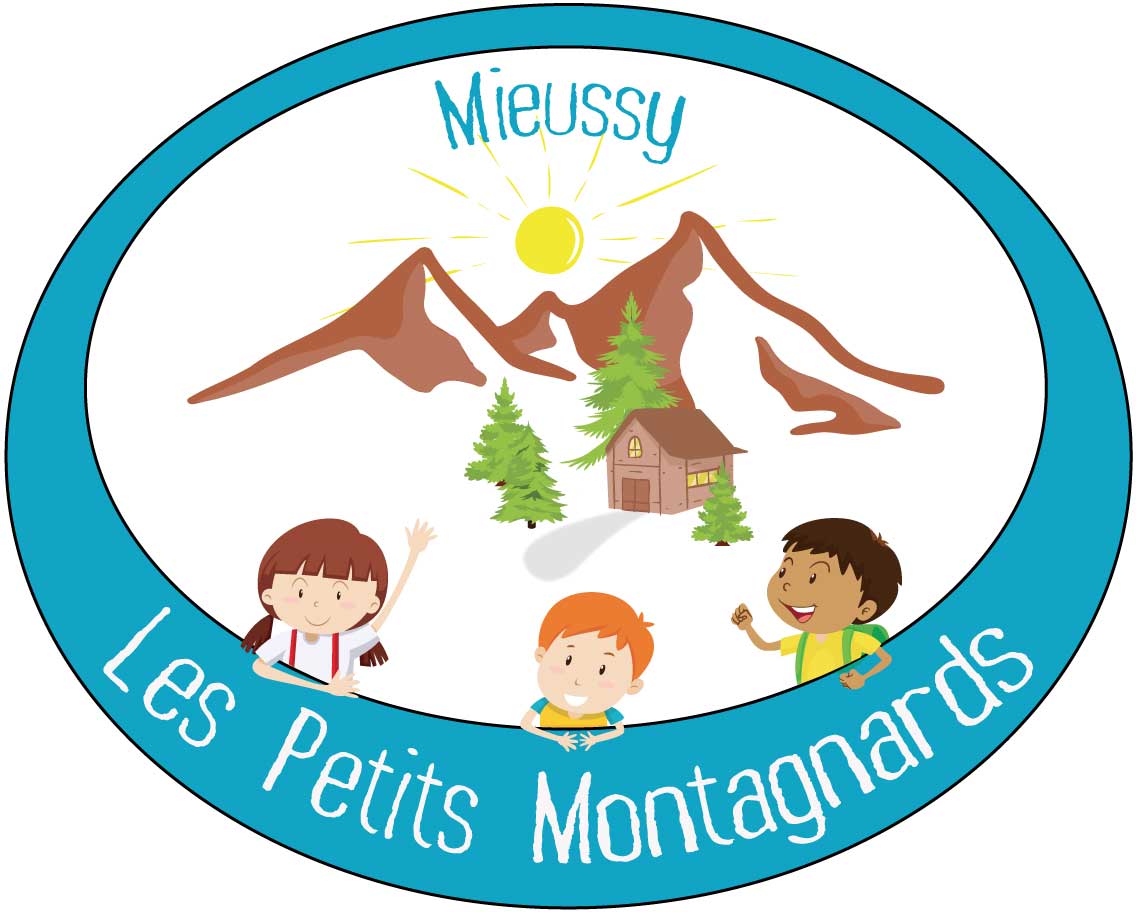 Loto des enfantsSamedi 26 novembreÀ la salle des fêtes de Mieussy à partir de 13h30Bulletin d’inscription pour les cartonsBulletin à retourner complété avec le règlement dans la boîte aux lettres de l’Association.NOM - PRÉNOM :…………………………………………………………………Nombre des personnes assises présentes :…………………………………Nombres de cartons demandés :………………………………………………Tarif: 1 carton : 5€ / 2 cartons : 9€ / 3 cartons : 12€MONTANT TOTAL À RÉGLER : ……….€Renseignements sur www.lespetitsmontagnards-mieussy.fr